Let's move !CompétencesDéroulementMatérielMémorisationactions (verbs) : walk, jump, run, stretch (étirer), swim, dance, tip-toe (marcher sur la pointe des pieds), twirl (tournoyer)1- Look and listenL'E montre une flashcard, énonce le verbe (ex : jump) Les é et l'E font l'action.L'E demande ce qui vole "Give me an example of something that jumps”Même procédure avec les autres verbes.2- Listen again : Renommer toutes les actions en les nommant.Flashcards actionProduction orale guidée1- Listen and repeat. Les é répètent le mot dans leur tête. Les é répètent à voix haute toute la série de cartes. Les é répètent à voix haute toute la série de cartes et l'E en enlève une à chaque fois.2- What's missing ?L'E enlève une carte de la série, les é doivent indiquer le mot manquant.3- Action :Look at … What is he doing ? Un é fait une action  Les autres doivent dire l'action réalisée.Flashcards actionCompréhension orale Pick a card : Placer les flashcards "action" dans une boite.
A différents moments de la journée, (pendant les transitions, les regroupements, pour ramener l'attention), un é pioche une carte et dit aux autres l'action à réaliser (en cachant sa carte)  Les é font l'action.Compréhension orale en salle de motricité :Pick a card : Un é pioche une carte et dit aux autres l'action à réaliser (en cachant sa carte) + l'E ajoute :- des adjectifs (quietly, heavily, quickly, slowly) en montrant ce qu'il fait.- des noms d'animaux : walk like a giraffe, walk heavily like a bear Pré-requis : noms d'animauxObjectif culturel : comptine traditionnelle et jeu traditionnel1- Jeu du grizzly bear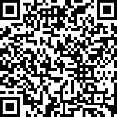 Watch that video.https://ladigitale.dev/digiview/#/v/65071a0de5294Expliquer qu'il s'agit d'une comptine traditionnelle et d'un jeu traditionnel en Angleterre. Les é expliquent la règle.2- Comptine :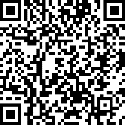 https://ladigitale.dev/digiview/#/v/65071ab051dd2  Listen. Listen and repeat : L'E fait répéter segment par segment.Grizzly bear/ oh grizzly bear / is sleeping / in a caveGrizzly bear / be quiet / very very quietIf you wake him / if you shake himHe comes / very mad. Listen and raise your hand when you hear "mad"Compréhension orale /Production orale guidéeen salle de motricité : freeze danceUn "grizzly bear" est désigné.Un é pioche une carte et dit aux autres l'action à réaliser  Les é doivent se geler au mot "mad" : Freeze like a statue when you hear "mad"  L'ours se réveille et peut toucher un é qui n'est pas en statue.Compréhension orale /Production orale guidéeProlongement : Number cards (pré-requis : numbers)Un é pioche une carte action et indique l'action à faire (en cachant sa carte) + Un autre pioche une carte number et indique pendant combien de temps ils vont faire l'action (en cachant sa carte)Ex : jump / 4  Les é doivent sauter en comptant jusqu'4.Flashcards Numbers